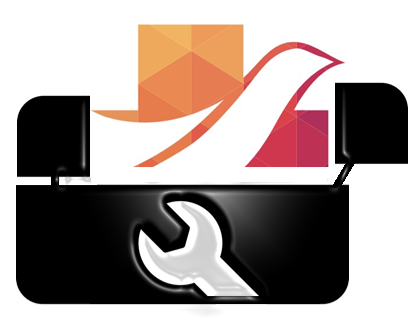 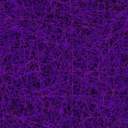 Assistant Chaplain’s Online Orientation  Module 3:Listening to the Story.Introduction to Module 3: Listening to the Story.In this module, you will complete 2 tasks:Task 1: Case Study 1 – Dan’s StoryTask 2: Case Study 2 – Lindy’s StoryWe like hearing a good story.  The drama.  The humour. The happy ending or the cliffhanger. In Chaplaincy, we get the privilege and honour of hearing a person’s story – whether it is the story of how they came to be in hospital or aged care, or a story from their past – the act of telling the story is important.  Therefore, the act of listening to the story is just as important.Listening to the story of the person you are with is harder than it sounds.  It takes work to not only understand the flow of the story, but to flag or bookmark parts of the story to come back to.In this Module, you will read 2 Case Studies: Dan’s Story and Lindy’s Story.Read through the Case Study and complete the questions attached to each.Case Study 1 – Dan’s StoryCase Study 2 – Lindy’s Story